 BaCuLit: Vermittlung bildungssprachlicher Lese- und Schreibkompetenzen im Fachunterricht. Ein Handbuch für Sekundarstufen und berufliche Bildung.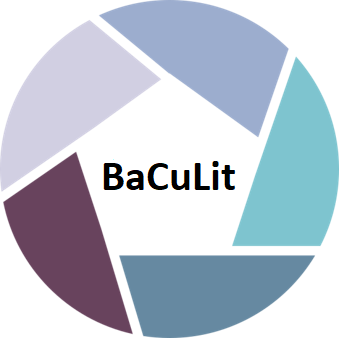 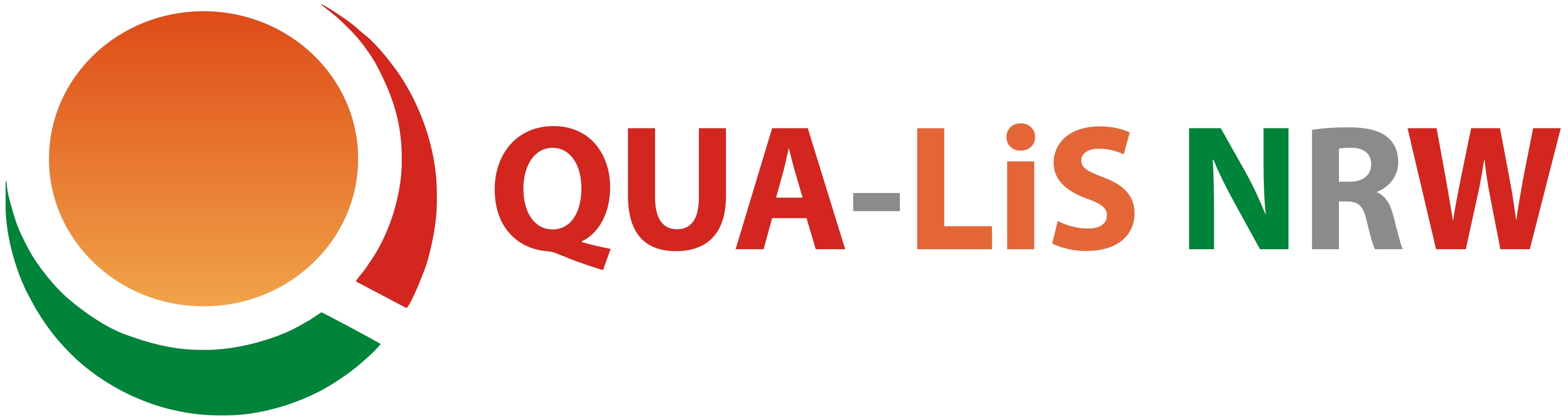 M2_1 AB3: Kognitive Strategien zur ProblembearbeitungQuelle: Kaiser et al. 2018, S. 49 f.StrategieLeitfragen Zuordnungsstrategie – Beziehungen herstellenWelche Teile der Informationen lassen sich einander zuordnen?Welche Beziehungen lassen sich zwischen ihnen herstellen?ErsetzungsstrategieWelche Begriffe / Teilinformationen kann ich ersetzen (durch andere Begriffe, Beispiele, Sachverhalte)?Zerlegungsstrategie (oder Differenzierungsstrategie)In welche Teile (Teilschritte, Teilelemente) lassen sich die Informationen / lässt sich die Aufgabenstellung zerlegen?Gruppierungsstrategie / OrdnenIn welche Gruppen / Klassen lassen sich die gegebenen Informationen ordnen?Kontrastierungsstrategie Welche Aspekte lassen sich den hier gegebenen gegenüberstellen?In welche Teilelemente lässt sich die Aufgabe ausdifferenzieren? Stehen diese stimmig oder konträr zueinander?Darstellungsform wechselnIn welche andere Darstellungsform könnte ich die Informationen / die Aufgabenstellung übertragen (Grafik, Text, Tabelle, Schaubild)?Sonderfälle beachten / VereinfachenWelche Erkenntnisse erhalte ich durch (über-)auffällige Elemente in den gegebenen Informationen?  Wie könnte ich die Aufgabe/die Informationen vereinfachen?Analogien suchenWelches Thema / welche bereits früher von mir bearbeitete Aufgabe weist Analogien (Ähnlichkeiten) auf zu dem / der vorliegenden?VerbeispielenAn welchem Beispiel könnte ich die Aufgabe / das Thema durchdenken?In eigene Sprache ‚übersetzen‘Wie formuliere ich das Problem / die Aufgaben / den Sachverhalt in ‚meiner‘ Sprache?Reduktion (Kernaussagen)Auf welche Kernaussagen, welche zentralen Elemente lassen sich die Information reduzieren?ElaborationWie kann ich das Gegebene mit eigenem Vorwissen anreichern, es ausweiten (elaborieren)? Wo gibt es Anknüpfungspunkte zu meinem Wissen?Verbindung zwischen Gegebenem und Gesuchtem findenWas an Informationen ist bereits in der Aufgabe gegeben, und was muss noch zusätzlich gesucht werden, etwa in den Materialien? Welche Verbindung besteht zwischen beidem?Welche Informationen verstehe ich, welche nicht, und welche ‚Brücke‘ lässt sich dazwischen bauen?Hypothese(n) aufstellen Welche Hypothese(n) kann ich aus den gegebenen Informationen entwickeln? Informationen abschöpfenIst meine Auflistung der Informationen aus den gegebenen Materialien vollständig?